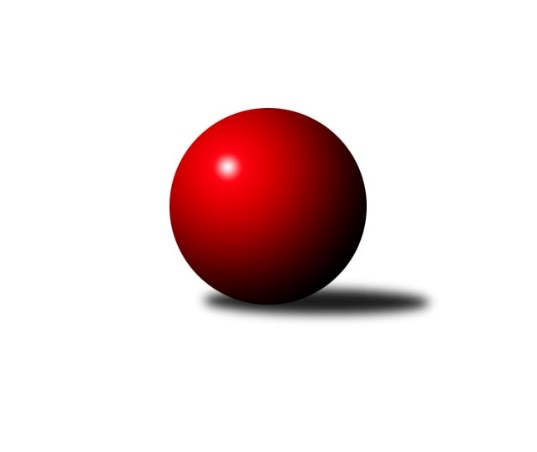 Č.21Ročník 2022/2023	3.6.2024 Divize jih 2022/2023Statistika 21. kolaTabulka družstev:		družstvo	záp	výh	rem	proh	skore	sety	průměr	body	plné	dorážka	chyby	1.	TJ Sokol Chotoviny	21	18	0	3	119.0 : 49.0 	(303.5 : 200.5)	3028	36	2027	1001	23.6	2.	TJ Třebíč B	21	12	1	8	90.0 : 78.0 	(259.0 : 245.0)	2913	25	1999	913	33.2	3.	TJ Centropen Dačice C	21	12	0	9	81.5 : 86.5 	(233.5 : 270.5)	2842	24	1958	884	42.2	4.	TJ Slovan Jindřichův Hradec	21	11	0	10	94.5 : 73.5 	(275.0 : 229.0)	2705	22	1914	791	51.5	5.	TJ Nová Včelnice	21	11	0	10	90.0 : 78.0 	(244.0 : 260.0)	2936	22	1997	939	32.3	6.	TJ Sokol Soběnov	21	10	1	10	83.0 : 85.0 	(246.0 : 258.0)	2937	21	1992	945	33	7.	TJ Nové Město na Moravě	20	10	0	10	80.5 : 79.5 	(239.0 : 241.0)	2862	20	1956	906	33.1	8.	TJ Jiskra Nová Bystřice	21	9	1	11	86.5 : 81.5 	(271.0 : 233.0)	2963	19	2010	953	31.8	9.	TJ Spartak Pelhřimov	21	9	1	11	75.5 : 92.5 	(256.5 : 247.5)	2911	19	1982	928	35.1	10.	TJ Tatran Lomnice nad Lužnicí	20	7	1	12	73.0 : 87.0 	(231.0 : 249.0)	2871	15	1971	900	37.4	11.	TJ Blatná	21	6	2	13	68.5 : 99.5 	(226.5 : 277.5)	2901	14	1976	926	39.8	12.	TJ Centropen Dačice D	21	6	1	14	58.0 : 110.0 	(215.0 : 289.0)	2848	13	1958	890	46.7Tabulka doma:		družstvo	záp	výh	rem	proh	skore	sety	průměr	body	maximum	minimum	1.	TJ Slovan Jindřichův Hradec	11	11	0	0	81.5 : 6.5 	(203.0 : 61.0)	2689	22	2746	2633	2.	TJ Sokol Chotoviny	10	10	0	0	63.0 : 17.0 	(160.0 : 80.0)	3397	20	3559	3322	3.	TJ Centropen Dačice C	11	10	0	1	55.5 : 32.5 	(139.5 : 124.5)	3205	20	3318	3093	4.	TJ Třebíč B	10	9	0	1	57.0 : 23.0 	(138.5 : 101.5)	3330	18	3435	3206	5.	TJ Nové Město na Moravě	10	8	0	2	50.5 : 29.5 	(135.0 : 105.0)	2585	16	2686	2519	6.	TJ Sokol Soběnov	11	7	1	3	52.5 : 35.5 	(142.0 : 122.0)	2611	15	2673	2488	7.	TJ Nová Včelnice	10	7	0	3	50.0 : 30.0 	(127.5 : 112.5)	2716	14	2840	2624	8.	TJ Tatran Lomnice nad Lužnicí	11	7	0	4	54.0 : 34.0 	(152.5 : 111.5)	2512	14	2564	2446	9.	TJ Jiskra Nová Bystřice	11	7	0	4	53.5 : 34.5 	(153.5 : 110.5)	3235	14	3354	3124	10.	TJ Spartak Pelhřimov	10	6	1	3	45.0 : 35.0 	(135.0 : 105.0)	3206	13	3287	3116	11.	TJ Blatná	10	4	1	5	40.5 : 39.5 	(126.5 : 113.5)	3293	9	3374	3176	12.	TJ Centropen Dačice D	10	4	1	5	35.0 : 45.0 	(114.5 : 125.5)	3187	9	3394	3116Tabulka venku:		družstvo	záp	výh	rem	proh	skore	sety	průměr	body	maximum	minimum	1.	TJ Sokol Chotoviny	11	8	0	3	56.0 : 32.0 	(143.5 : 120.5)	2991	16	3469	2344	2.	TJ Nová Včelnice	11	4	0	7	40.0 : 48.0 	(116.5 : 147.5)	2958	8	3372	2491	3.	TJ Třebíč B	11	3	1	7	33.0 : 55.0 	(120.5 : 143.5)	2871	7	3342	2368	4.	TJ Sokol Soběnov	10	3	0	7	30.5 : 49.5 	(104.0 : 136.0)	2970	6	3373	2388	5.	TJ Spartak Pelhřimov	11	3	0	8	30.5 : 57.5 	(121.5 : 142.5)	2881	6	3306	2465	6.	TJ Jiskra Nová Bystřice	10	2	1	7	33.0 : 47.0 	(117.5 : 122.5)	2933	5	3362	2450	7.	TJ Blatná	11	2	1	8	28.0 : 60.0 	(100.0 : 164.0)	2862	5	3343	2418	8.	TJ Nové Město na Moravě	10	2	0	8	30.0 : 50.0 	(104.0 : 136.0)	2893	4	3328	2305	9.	TJ Centropen Dačice C	10	2	0	8	26.0 : 54.0 	(94.0 : 146.0)	2855	4	3346	2415	10.	TJ Centropen Dačice D	11	2	0	9	23.0 : 65.0 	(100.5 : 163.5)	2844	4	3207	2270	11.	TJ Tatran Lomnice nad Lužnicí	9	0	1	8	19.0 : 53.0 	(78.5 : 137.5)	2916	1	3289	2302	12.	TJ Slovan Jindřichův Hradec	10	0	0	10	13.0 : 67.0 	(72.0 : 168.0)	2707	0	2998	2339Tabulka podzimní části:		družstvo	záp	výh	rem	proh	skore	sety	průměr	body	doma	venku	1.	TJ Sokol Chotoviny	11	8	0	3	53.0 : 35.0 	(137.0 : 127.0)	2948	16 	6 	0 	0 	2 	0 	3	2.	TJ Třebíč B	11	7	1	3	52.0 : 36.0 	(144.0 : 120.0)	3068	15 	6 	0 	0 	1 	1 	3	3.	TJ Sokol Soběnov	11	7	0	4	46.5 : 41.5 	(134.5 : 129.5)	2864	14 	5 	0 	0 	2 	0 	4	4.	TJ Jiskra Nová Bystřice	11	6	1	4	52.5 : 35.5 	(147.5 : 116.5)	3005	13 	5 	0 	1 	1 	1 	3	5.	TJ Slovan Jindřichův Hradec	11	6	0	5	50.5 : 37.5 	(147.5 : 116.5)	2644	12 	6 	0 	0 	0 	0 	5	6.	TJ Centropen Dačice C	11	6	0	5	41.5 : 46.5 	(121.0 : 143.0)	2926	12 	5 	0 	0 	1 	0 	5	7.	TJ Spartak Pelhřimov	11	5	1	5	39.5 : 48.5 	(134.0 : 130.0)	3032	11 	4 	1 	0 	1 	0 	5	8.	TJ Blatná	11	5	0	6	44.0 : 44.0 	(134.5 : 129.5)	3007	10 	4 	0 	2 	1 	0 	4	9.	TJ Nová Včelnice	11	4	0	7	45.5 : 42.5 	(129.5 : 134.5)	3002	8 	4 	0 	2 	0 	0 	5	10.	TJ Nové Město na Moravě	11	4	0	7	41.0 : 47.0 	(126.0 : 138.0)	2984	8 	2 	0 	2 	2 	0 	5	11.	TJ Tatran Lomnice nad Lužnicí	11	4	0	7	36.0 : 52.0 	(120.0 : 144.0)	2882	8 	4 	0 	2 	0 	0 	5	12.	TJ Centropen Dačice D	11	2	1	8	26.0 : 62.0 	(108.5 : 155.5)	2686	5 	1 	1 	3 	1 	0 	5Tabulka jarní části:		družstvo	záp	výh	rem	proh	skore	sety	průměr	body	doma	venku	1.	TJ Sokol Chotoviny	10	10	0	0	66.0 : 14.0 	(166.5 : 73.5)	3190	20 	4 	0 	0 	6 	0 	0 	2.	TJ Nová Včelnice	10	7	0	3	44.5 : 35.5 	(114.5 : 125.5)	2880	14 	3 	0 	1 	4 	0 	2 	3.	TJ Nové Město na Moravě	9	6	0	3	39.5 : 32.5 	(113.0 : 103.0)	2627	12 	6 	0 	0 	0 	0 	3 	4.	TJ Centropen Dačice C	10	6	0	4	40.0 : 40.0 	(112.5 : 127.5)	2817	12 	5 	0 	1 	1 	0 	3 	5.	TJ Slovan Jindřichův Hradec	10	5	0	5	44.0 : 36.0 	(127.5 : 112.5)	2776	10 	5 	0 	0 	0 	0 	5 	6.	TJ Třebíč B	10	5	0	5	38.0 : 42.0 	(115.0 : 125.0)	2862	10 	3 	0 	1 	2 	0 	4 	7.	TJ Spartak Pelhřimov	10	4	0	6	36.0 : 44.0 	(122.5 : 117.5)	2863	8 	2 	0 	3 	2 	0 	3 	8.	TJ Centropen Dačice D	10	4	0	6	32.0 : 48.0 	(106.5 : 133.5)	3141	8 	3 	0 	2 	1 	0 	4 	9.	TJ Tatran Lomnice nad Lužnicí	9	3	1	5	37.0 : 35.0 	(111.0 : 105.0)	2835	7 	3 	0 	2 	0 	1 	3 	10.	TJ Sokol Soběnov	10	3	1	6	36.5 : 43.5 	(111.5 : 128.5)	2975	7 	2 	1 	3 	1 	0 	3 	11.	TJ Jiskra Nová Bystřice	10	3	0	7	34.0 : 46.0 	(123.5 : 116.5)	3012	6 	2 	0 	3 	1 	0 	4 	12.	TJ Blatná	10	1	2	7	24.5 : 55.5 	(92.0 : 148.0)	2914	4 	0 	1 	3 	1 	1 	4 Zisk bodů pro družstvo:		jméno hráče	družstvo	body	zápasy	v %	dílčí body	sety	v %	1.	Zbyněk Hein 	TJ Sokol Chotoviny  	18	/	20	(90%)	54	/	80	(68%)	2.	Martin Tyšer 	TJ Nová Včelnice  	15	/	19	(79%)	45	/	76	(59%)	3.	Vladimír Štipl 	TJ Slovan Jindřichův Hradec  	15	/	21	(71%)	51.5	/	84	(61%)	4.	Milan Šedivý 	TJ Sokol Soběnov  	15	/	21	(71%)	49	/	84	(58%)	5.	Karel Kunc 	TJ Centropen Dačice C 	15	/	21	(71%)	49	/	84	(58%)	6.	Tibor Pivko 	TJ Nová Včelnice  	15	/	21	(71%)	46	/	84	(55%)	7.	Petr Bystřický 	TJ Sokol Chotoviny  	14	/	18	(78%)	48.5	/	72	(67%)	8.	Jan Cukr 	TJ Slovan Jindřichův Hradec  	14	/	21	(67%)	54	/	84	(64%)	9.	Kamil Šedivý 	TJ Sokol Soběnov  	13.5	/	19	(71%)	46.5	/	76	(61%)	10.	Karel Koubek 	TJ Blatná 	13	/	15	(87%)	41.5	/	60	(69%)	11.	Petr Tomek 	TJ Jiskra Nová Bystřice 	13	/	17	(76%)	42.5	/	68	(63%)	12.	Jan Kubeš 	TJ Centropen Dačice D 	13	/	18	(72%)	41.5	/	72	(58%)	13.	Petr Hlisnikovský 	TJ Nové Město na Moravě 	13	/	20	(65%)	44	/	80	(55%)	14.	Jan Bartoň 	TJ Sokol Chotoviny  	13	/	21	(62%)	50	/	84	(60%)	15.	Lukáš Štibich 	TJ Centropen Dačice C 	12.5	/	21	(60%)	49.5	/	84	(59%)	16.	Miloš Stloukal 	TJ Nové Město na Moravě 	12	/	16	(75%)	39	/	64	(61%)	17.	Jan Havlíček st.	TJ Jiskra Nová Bystřice 	12	/	17	(71%)	43.5	/	68	(64%)	18.	Jiří Hána 	TJ Slovan Jindřichův Hradec  	12	/	18	(67%)	46.5	/	72	(65%)	19.	Kamil Pivko 	TJ Nová Včelnice  	12	/	19	(63%)	41.5	/	76	(55%)	20.	Filip Cheníček 	TJ Blatná 	12	/	19	(63%)	41.5	/	76	(55%)	21.	Pavel Picka 	TJ Slovan Jindřichův Hradec  	12	/	21	(57%)	47.5	/	84	(57%)	22.	Václav Novotný 	TJ Spartak Pelhřimov 	11.5	/	19	(61%)	45.5	/	76	(60%)	23.	Libor Hrstka 	TJ Sokol Chotoviny  	11	/	17	(65%)	39.5	/	68	(58%)	24.	Libor Linhart 	TJ Spartak Pelhřimov 	11	/	17	(65%)	39	/	68	(57%)	25.	Radek Beranovský 	TJ Centropen Dačice C 	11	/	18	(61%)	41	/	72	(57%)	26.	Kamila Dvořáková 	TJ Sokol Chotoviny  	11	/	19	(58%)	48	/	76	(63%)	27.	Michal Miko 	TJ Nové Město na Moravě 	11	/	19	(58%)	43	/	76	(57%)	28.	Zdeněk Doktor 	TJ Tatran Lomnice nad Lužnicí  	11	/	20	(55%)	37.5	/	80	(47%)	29.	Petr Bína 	TJ Centropen Dačice C 	11	/	21	(52%)	42	/	84	(50%)	30.	Bohuslav Šedivý 	TJ Sokol Soběnov  	10.5	/	20	(53%)	44.5	/	80	(56%)	31.	Kamil Nestrojil 	TJ Třebíč B 	10	/	10	(100%)	32.5	/	40	(81%)	32.	Rudolf Pouzar 	TJ Tatran Lomnice nad Lužnicí  	10	/	16	(63%)	35	/	64	(55%)	33.	Iva Molová 	TJ Jiskra Nová Bystřice 	10	/	17	(59%)	37	/	68	(54%)	34.	Václav Rypel 	TJ Třebíč B 	10	/	17	(59%)	36	/	68	(53%)	35.	Marek Chvátal 	TJ Jiskra Nová Bystřice 	10	/	19	(53%)	44	/	76	(58%)	36.	Pavel Domin 	TJ Nová Včelnice  	10	/	19	(53%)	38.5	/	76	(51%)	37.	Jiří Doktor 	TJ Tatran Lomnice nad Lužnicí  	10	/	20	(50%)	42	/	80	(53%)	38.	Pavel Sáblík 	TJ Nové Město na Moravě 	10	/	20	(50%)	39.5	/	80	(49%)	39.	Josef Holický 	TJ Slovan Jindřichův Hradec  	10	/	21	(48%)	40.5	/	84	(48%)	40.	Jaroslav Opl 	TJ Slovan Jindřichův Hradec  	9.5	/	21	(45%)	35	/	84	(42%)	41.	Jan Dobeš 	TJ Třebíč B 	9	/	13	(69%)	33	/	52	(63%)	42.	Marek Baštýř 	TJ Tatran Lomnice nad Lužnicí  	9	/	15	(60%)	33.5	/	60	(56%)	43.	Jan Holšan 	TJ Tatran Lomnice nad Lužnicí  	9	/	19	(47%)	38	/	76	(50%)	44.	Lukáš Toman 	TJ Třebíč B 	9	/	19	(47%)	36.5	/	76	(48%)	45.	Ota Schindler 	TJ Spartak Pelhřimov 	9	/	20	(45%)	45	/	80	(56%)	46.	Jiří Slovák 	TJ Nová Včelnice  	8.5	/	20	(43%)	33	/	80	(41%)	47.	Jan Fořter 	TJ Sokol Chotoviny  	8	/	13	(62%)	28.5	/	52	(55%)	48.	Pavel Makovec 	TJ Sokol Chotoviny  	8	/	17	(47%)	35	/	68	(51%)	49.	Jan Janů 	TJ Spartak Pelhřimov 	8	/	18	(44%)	37	/	72	(51%)	50.	Libor Nováček 	TJ Třebíč B 	8	/	18	(44%)	36	/	72	(50%)	51.	Lucie Smrčková 	TJ Spartak Pelhřimov 	8	/	18	(44%)	33	/	72	(46%)	52.	Jiří Loučka 	TJ Nové Město na Moravě 	8	/	19	(42%)	28.5	/	76	(38%)	53.	Marek Augustin 	TJ Jiskra Nová Bystřice 	7.5	/	15	(50%)	33.5	/	60	(56%)	54.	Stanislav Kučera 	TJ Centropen Dačice D 	7	/	19	(37%)	34	/	76	(45%)	55.	Josef Šedivý ml.	TJ Sokol Soběnov  	7	/	20	(35%)	31.5	/	80	(39%)	56.	Josef Mikeš 	TJ Blatná 	6	/	9	(67%)	21.5	/	36	(60%)	57.	Matyáš Doležal 	TJ Centropen Dačice D 	6	/	12	(50%)	26	/	48	(54%)	58.	Martin Vrecko 	TJ Jiskra Nová Bystřice 	6	/	14	(43%)	24.5	/	56	(44%)	59.	Karel Fabeš 	TJ Centropen Dačice D 	6	/	17	(35%)	30.5	/	68	(45%)	60.	Daniel Lexa 	TJ Blatná 	6	/	17	(35%)	27.5	/	68	(40%)	61.	Aleš Láník 	TJ Centropen Dačice D 	6	/	18	(33%)	32	/	72	(44%)	62.	Jiří Rozkošný 	TJ Spartak Pelhřimov 	6	/	21	(29%)	34.5	/	84	(41%)	63.	Dalibor Lang 	TJ Třebíč B 	5	/	9	(56%)	22.5	/	36	(63%)	64.	Roman Grznárik 	TJ Sokol Soběnov  	5	/	12	(42%)	24	/	48	(50%)	65.	Jan Šebera 	TJ Nová Včelnice  	5	/	17	(29%)	27	/	68	(40%)	66.	Jan Nosek 	TJ Tatran Lomnice nad Lužnicí  	5	/	17	(29%)	26.5	/	68	(39%)	67.	Ondřej Sysel 	TJ Sokol Soběnov  	5	/	18	(28%)	27.5	/	72	(38%)	68.	Pavel Škoda 	TJ Nové Město na Moravě 	4.5	/	20	(23%)	30	/	80	(38%)	69.	Tomáš Rysl 	TJ Spartak Pelhřimov 	4	/	8	(50%)	17	/	32	(53%)	70.	Lukáš Pavel 	TJ Blatná 	4	/	9	(44%)	16.5	/	36	(46%)	71.	Lubomír Horák 	TJ Třebíč B 	4	/	9	(44%)	16.5	/	36	(46%)	72.	Karel Uhlíř 	TJ Třebíč B 	4	/	11	(36%)	18	/	44	(41%)	73.	Stanislav Kníže 	TJ Blatná 	4	/	13	(31%)	20	/	52	(38%)	74.	Martin Pýcha 	TJ Jiskra Nová Bystřice 	4	/	16	(25%)	24	/	64	(38%)	75.	Jan Holeček 	TJ Tatran Lomnice nad Lužnicí  	3	/	5	(60%)	10	/	20	(50%)	76.	Markéta Šedivá 	TJ Sokol Soběnov  	3	/	7	(43%)	12	/	28	(43%)	77.	Petr Toman 	TJ Třebíč B 	3	/	8	(38%)	13	/	32	(41%)	78.	Ladislav Bouda 	TJ Centropen Dačice C 	3	/	9	(33%)	16	/	36	(44%)	79.	Jiří Cepák 	TJ Centropen Dačice C 	3	/	10	(30%)	14	/	40	(35%)	80.	Vítězslav Stuchlík 	TJ Centropen Dačice D 	3	/	15	(20%)	18	/	60	(30%)	81.	Jiří Minařík 	TJ Blatná 	3	/	17	(18%)	20	/	68	(29%)	82.	Vít Kobliha 	TJ Blatná 	2.5	/	12	(21%)	16	/	48	(33%)	83.	Iveta Kabelková 	TJ Centropen Dačice D 	2	/	2	(100%)	6	/	8	(75%)	84.	Pavel Holzäpfel 	TJ Centropen Dačice C 	2	/	8	(25%)	12	/	32	(38%)	85.	Marek Běhoun 	TJ Jiskra Nová Bystřice 	2	/	9	(22%)	12	/	36	(33%)	86.	Jiří Dvořák 	TJ Nová Včelnice  	1.5	/	9	(17%)	11	/	36	(31%)	87.	Michaela Vaníčková 	TJ Nové Město na Moravě 	1	/	1	(100%)	4	/	4	(100%)	88.	Jan Baudyš 	TJ Jiskra Nová Bystřice 	1	/	1	(100%)	4	/	4	(100%)	89.	Pavel Ježek 	TJ Jiskra Nová Bystřice 	1	/	1	(100%)	4	/	4	(100%)	90.	Stanislav Dvořák 	TJ Centropen Dačice D 	1	/	1	(100%)	4	/	4	(100%)	91.	Jaroslav Prommer 	TJ Sokol Soběnov  	1	/	1	(100%)	3	/	4	(75%)	92.	Lucie Mušková 	TJ Sokol Soběnov  	1	/	1	(100%)	3	/	4	(75%)	93.	Milan Gregorovič 	TJ Třebíč B 	1	/	1	(100%)	2	/	4	(50%)	94.	Martin Kovalčík 	TJ Nová Včelnice  	1	/	1	(100%)	2	/	4	(50%)	95.	Karel Hlisnikovský 	TJ Nové Město na Moravě 	1	/	2	(50%)	6	/	8	(75%)	96.	Robert Flandera 	TJ Blatná 	1	/	2	(50%)	4	/	8	(50%)	97.	Petr Suchý 	TJ Tatran Lomnice nad Lužnicí  	1	/	3	(33%)	3	/	12	(25%)	98.	Lukáš Přikryl 	TJ Centropen Dačice D 	1	/	4	(25%)	6.5	/	16	(41%)	99.	Petr Dobeš st.	TJ Třebíč B 	1	/	5	(20%)	9	/	20	(45%)	100.	Martin Kubeš 	TJ Centropen Dačice D 	1	/	12	(8%)	10	/	48	(21%)	101.	Josef Šebek 	TJ Nové Město na Moravě 	0	/	1	(0%)	2	/	4	(50%)	102.	Josef Fučík 	TJ Spartak Pelhřimov 	0	/	1	(0%)	1.5	/	4	(38%)	103.	Jan Vintr 	TJ Spartak Pelhřimov 	0	/	1	(0%)	1	/	4	(25%)	104.	Lukáš Drnek 	TJ Blatná 	0	/	1	(0%)	1	/	4	(25%)	105.	Stanislav Kropáček 	TJ Spartak Pelhřimov 	0	/	1	(0%)	1	/	4	(25%)	106.	Daniel Kovář 	TJ Centropen Dačice C 	0	/	1	(0%)	0.5	/	4	(13%)	107.	Adam Straka 	TJ Třebíč B 	0	/	1	(0%)	0	/	4	(0%)	108.	Miroslav Kolář 	TJ Centropen Dačice D 	0	/	1	(0%)	0	/	4	(0%)	109.	Lubomír Náměstek 	TJ Centropen Dačice D 	0	/	1	(0%)	0	/	4	(0%)	110.	Vít Beranovský 	TJ Centropen Dačice C 	0	/	1	(0%)	0	/	4	(0%)	111.	Anna Partlová 	TJ Nové Město na Moravě 	0	/	2	(0%)	3	/	8	(38%)	112.	Miroslav Moštěk 	TJ Tatran Lomnice nad Lužnicí  	0	/	2	(0%)	1.5	/	8	(19%)	113.	Daniel Klimt 	TJ Tatran Lomnice nad Lužnicí  	0	/	2	(0%)	1	/	8	(13%)	114.	Josef Ferenčík 	TJ Sokol Soběnov  	0	/	2	(0%)	1	/	8	(13%)	115.	Martin Novák 	TJ Slovan Jindřichův Hradec  	0	/	3	(0%)	0	/	12	(0%)	116.	David Mihal 	TJ Centropen Dačice D 	0	/	4	(0%)	4	/	16	(25%)	117.	Josef Šedivý 	TJ Sokol Soběnov  	0	/	4	(0%)	3	/	16	(19%)	118.	Stanislav Musil 	TJ Centropen Dačice C 	0	/	4	(0%)	1	/	16	(6%)	119.	Josef Bárta 	TJ Centropen Dačice C 	0	/	9	(0%)	6	/	36	(17%)Průměry na kuželnách:		kuželna	průměr	plné	dorážka	chyby	výkon na hráče	1.	TJ Sokol Chotoviny, 1-4	3303	2218	1084	32.4	(550.6)	2.	TJ Blatná, 1-4	3287	2231	1055	42.1	(547.9)	3.	TJ Třebíč, 1-4	3280	2214	1065	33.0	(546.7)	4.	TJ Jiskra Nová Bystřice, 1-4	3197	2156	1041	35.7	(532.9)	5.	TJ Centropen Dačice, 1-4	3189	2169	1020	43.4	(531.7)	6.	Pelhřimov, 1-4	3186	2162	1023	35.1	(531.0)	7.	TJ Nová Včelnice, 1-2	2681	1848	833	37.0	(446.9)	8.	Soběnov, 1-2	2582	1765	816	32.0	(430.5)	9.	TJ Nové Město n.M., 1-2	2547	1749	798	31.5	(424.5)	10.	TJ Jindřichův Hradec, 1-2	2541	1779	762	41.4	(423.6)	11.	Lomnice n.L., 1-2	2494	1725	768	33.3	(415.7)Nejlepší výkony na kuželnách:TJ Sokol Chotoviny, 1-4TJ Sokol Chotoviny 	3559	13. kolo	Petr Bystřický 	TJ Sokol Chotoviny 	620	13. koloTJ Sokol Chotoviny 	3462	18. kolo	Kamil Nestrojil 	TJ Třebíč B	616	6. koloTJ Sokol Chotoviny 	3444	20. kolo	Petr Bystřický 	TJ Sokol Chotoviny 	606	3. koloTJ Sokol Chotoviny 	3411	16. kolo	Jan Bartoň 	TJ Sokol Chotoviny 	603	13. koloTJ Sokol Chotoviny 	3383	6. kolo	Kamila Dvořáková 	TJ Sokol Chotoviny 	597	6. koloTJ Sokol Soběnov 	3373	20. kolo	Jan Fořter 	TJ Sokol Chotoviny 	597	13. koloTJ Sokol Chotoviny 	3359	10. kolo	Jan Bartoň 	TJ Sokol Chotoviny 	594	20. koloTJ Sokol Chotoviny 	3351	4. kolo	Kamila Dvořáková 	TJ Sokol Chotoviny 	594	13. koloTJ Sokol Chotoviny 	3343	3. kolo	Pavel Makovec 	TJ Sokol Chotoviny 	594	8. koloTJ Sokol Chotoviny 	3336	8. kolo	Pavel Makovec 	TJ Sokol Chotoviny 	592	18. koloTJ Blatná, 1-4TJ Sokol Chotoviny 	3469	2. kolo	Filip Cheníček 	TJ Blatná	618	18. koloTJ Blatná	3374	8. kolo	Filip Cheníček 	TJ Blatná	605	6. koloTJ Nová Včelnice 	3372	14. kolo	Iva Molová 	TJ Jiskra Nová Bystřice	603	20. koloTJ Blatná	3366	6. kolo	Karel Koubek 	TJ Blatná	601	10. koloTJ Jiskra Nová Bystřice	3362	20. kolo	Jan Dobeš 	TJ Třebíč B	598	16. koloTJ Blatná	3351	2. kolo	Pavel Domin 	TJ Nová Včelnice 	597	14. koloTJ Třebíč B	3342	16. kolo	Miloš Stloukal 	TJ Nové Město na Moravě	592	10. koloTJ Nové Město na Moravě	3328	10. kolo	Zbyněk Hein 	TJ Sokol Chotoviny 	589	2. koloTJ Blatná	3317	1. kolo	Kamila Dvořáková 	TJ Sokol Chotoviny 	588	2. koloTJ Sokol Soběnov 	3316	8. kolo	Libor Hrstka 	TJ Sokol Chotoviny 	583	2. koloTJ Třebíč, 1-4TJ Třebíč B	3435	13. kolo	Zbyněk Hein 	TJ Sokol Chotoviny 	619	17. koloTJ Sokol Chotoviny 	3423	17. kolo	Kamil Nestrojil 	TJ Třebíč B	617	9. koloTJ Třebíč B	3379	7. kolo	Kamila Dvořáková 	TJ Sokol Chotoviny 	604	17. koloTJ Třebíč B	3376	5. kolo	Martin Tyšer 	TJ Nová Včelnice 	599	7. koloTJ Třebíč B	3364	15. kolo	Jan Dobeš 	TJ Třebíč B	598	15. koloTJ Jiskra Nová Bystřice	3352	13. kolo	Jan Dobeš 	TJ Třebíč B	596	19. koloTJ Třebíč B	3327	19. kolo	Václav Rypel 	TJ Třebíč B	596	9. koloTJ Třebíč B	3317	1. kolo	Radek Beranovský 	TJ Centropen Dačice C	596	15. koloTJ Třebíč B	3305	9. kolo	Jan Kubeš 	TJ Centropen Dačice D	594	19. koloTJ Třebíč B	3298	3. kolo	Libor Hrstka 	TJ Sokol Chotoviny 	592	17. koloTJ Jiskra Nová Bystřice, 1-4TJ Sokol Chotoviny 	3411	21. kolo	Zbyněk Hein 	TJ Sokol Chotoviny 	621	21. koloTJ Jiskra Nová Bystřice	3354	4. kolo	Iva Molová 	TJ Jiskra Nová Bystřice	607	4. koloTJ Jiskra Nová Bystřice	3297	7. kolo	Marek Chvátal 	TJ Jiskra Nová Bystřice	598	11. koloTJ Jiskra Nová Bystřice	3295	9. kolo	Jan Havlíček st.	TJ Jiskra Nová Bystřice	583	9. koloTJ Jiskra Nová Bystřice	3290	11. kolo	Kamila Dvořáková 	TJ Sokol Chotoviny 	582	21. koloTJ Sokol Soběnov 	3269	16. kolo	Marek Augustin 	TJ Jiskra Nová Bystřice	578	8. koloTJ Jiskra Nová Bystřice	3241	16. kolo	Ota Schindler 	TJ Spartak Pelhřimov	577	17. koloTJ Spartak Pelhřimov	3235	17. kolo	Jan Janů 	TJ Spartak Pelhřimov	576	17. koloTJ Jiskra Nová Bystřice	3230	8. kolo	Petr Tomek 	TJ Jiskra Nová Bystřice	575	7. koloTJ Jiskra Nová Bystřice	3215	12. kolo	Martin Vrecko 	TJ Jiskra Nová Bystřice	573	17. koloTJ Centropen Dačice, 1-4TJ Centropen Dačice D	3394	21. kolo	Radek Beranovský 	TJ Centropen Dačice C	631	18. koloTJ Sokol Chotoviny 	3384	12. kolo	Karel Koubek 	TJ Blatná	626	15. koloTJ Centropen Dačice C	3346	3. kolo	Karel Fabeš 	TJ Centropen Dačice D	611	17. koloTJ Blatná	3343	15. kolo	Radek Beranovský 	TJ Centropen Dačice C	607	3. koloTJ Centropen Dačice C	3318	14. kolo	Marek Baštýř 	TJ Tatran Lomnice nad Lužnicí 	606	21. koloTJ Jiskra Nová Bystřice	3290	1. kolo	Karel Kunc 	TJ Centropen Dačice C	605	14. koloTJ Centropen Dačice C	3276	12. kolo	Zbyněk Hein 	TJ Sokol Chotoviny 	599	12. koloTJ Centropen Dačice C	3259	18. kolo	Kamil Nestrojil 	TJ Třebíč B	594	4. koloTJ Sokol Soběnov 	3256	18. kolo	Radek Beranovský 	TJ Centropen Dačice C	594	14. koloTJ Centropen Dačice C	3241	19. kolo	Radek Beranovský 	TJ Centropen Dačice C	592	9. koloPelhřimov, 1-4TJ Sokol Chotoviny 	3311	14. kolo	Marek Baštýř 	TJ Tatran Lomnice nad Lužnicí 	618	2. koloTJ Spartak Pelhřimov	3287	12. kolo	Karel Koubek 	TJ Blatná	601	12. koloTJ Spartak Pelhřimov	3270	20. kolo	Petr Hlisnikovský 	TJ Nové Město na Moravě	585	8. koloTJ Spartak Pelhřimov	3267	8. kolo	Zbyněk Hein 	TJ Sokol Chotoviny 	581	14. koloTJ Spartak Pelhřimov	3238	4. kolo	Václav Novotný 	TJ Spartak Pelhřimov	581	8. koloTJ Spartak Pelhřimov	3215	14. kolo	Kamila Dvořáková 	TJ Sokol Chotoviny 	579	14. koloTJ Třebíč B	3212	20. kolo	Jiří Rozkošný 	TJ Spartak Pelhřimov	578	8. koloTJ Nová Včelnice 	3200	16. kolo	Ota Schindler 	TJ Spartak Pelhřimov	574	4. koloTJ Spartak Pelhřimov	3181	10. kolo	Ota Schindler 	TJ Spartak Pelhřimov	571	20. koloTJ Nové Město na Moravě	3179	8. kolo	Ota Schindler 	TJ Spartak Pelhřimov	570	8. koloTJ Nová Včelnice, 1-2TJ Nová Včelnice 	2840	5. kolo	Kamil Pivko 	TJ Nová Včelnice 	525	13. koloTJ Nová Včelnice 	2810	20. kolo	Miloš Stloukal 	TJ Nové Město na Moravě	520	1. koloTJ Nová Včelnice 	2804	13. kolo	Tibor Pivko 	TJ Nová Včelnice 	518	13. koloTJ Sokol Chotoviny 	2765	15. kolo	Jan Dobeš 	TJ Třebíč B	510	18. koloTJ Tatran Lomnice nad Lužnicí 	2722	20. kolo	Tibor Pivko 	TJ Nová Včelnice 	507	20. koloTJ Nová Včelnice 	2710	6. kolo	Karel Koubek 	TJ Blatná	504	3. koloTJ Centropen Dačice C	2699	13. kolo	Kamil Pivko 	TJ Nová Včelnice 	497	5. koloTJ Blatná	2689	3. kolo	Pavel Domin 	TJ Nová Včelnice 	497	1. koloTJ Nová Včelnice 	2688	8. kolo	Kamil Pivko 	TJ Nová Včelnice 	493	6. koloTJ Sokol Soběnov 	2686	10. kolo	Kamil Pivko 	TJ Nová Včelnice 	492	20. koloSoběnov, 1-2TJ Sokol Soběnov 	2673	9. kolo	Stanislav Kučera 	TJ Centropen Dačice D	500	11. koloTJ Nová Včelnice 	2660	21. kolo	Dalibor Lang 	TJ Třebíč B	489	12. koloTJ Sokol Soběnov 	2660	7. kolo	Josef Šedivý ml.	TJ Sokol Soběnov 	487	17. koloTJ Sokol Soběnov 	2656	11. kolo	Bohuslav Šedivý 	TJ Sokol Soběnov 	476	11. koloTJ Sokol Soběnov 	2644	21. kolo	Bohuslav Šedivý 	TJ Sokol Soběnov 	476	19. koloTJ Sokol Soběnov 	2633	19. kolo	Josef Šedivý ml.	TJ Sokol Soběnov 	475	21. koloTJ Sokol Soběnov 	2622	17. kolo	Petr Bína 	TJ Centropen Dačice C	473	7. koloTJ Spartak Pelhřimov	2622	15. kolo	Zbyněk Hein 	TJ Sokol Chotoviny 	472	9. koloTJ Sokol Soběnov 	2618	5. kolo	Kamil Šedivý 	TJ Sokol Soběnov 	468	9. koloTJ Třebíč B	2607	12. kolo	Bohuslav Šedivý 	TJ Sokol Soběnov 	467	5. koloTJ Nové Město n.M., 1-2TJ Sokol Chotoviny 	2729	11. kolo	Miloš Stloukal 	TJ Nové Město na Moravě	484	18. koloTJ Nové Město na Moravě	2686	19. kolo	Kamila Dvořáková 	TJ Sokol Chotoviny 	473	11. koloTJ Nové Město na Moravě	2665	20. kolo	Miloš Stloukal 	TJ Nové Město na Moravě	473	21. koloTJ Nové Město na Moravě	2625	4. kolo	Lukáš Štibich 	TJ Centropen Dačice C	471	20. koloTJ Nové Město na Moravě	2608	14. kolo	Jan Fořter 	TJ Sokol Chotoviny 	468	11. koloTJ Sokol Soběnov 	2594	6. kolo	Pavel Sáblík 	TJ Nové Město na Moravě	467	4. koloTJ Nové Město na Moravě	2568	11. kolo	Petr Hlisnikovský 	TJ Nové Město na Moravě	466	4. koloTJ Nové Město na Moravě	2567	2. kolo	Michal Miko 	TJ Nové Město na Moravě	465	6. koloTJ Nové Město na Moravě	2548	6. kolo	Radek Beranovský 	TJ Centropen Dačice C	463	20. koloTJ Nové Město na Moravě	2545	12. kolo	Pavel Škoda 	TJ Nové Město na Moravě	461	20. koloTJ Jindřichův Hradec, 1-2TJ Slovan Jindřichův Hradec 	2746	19. kolo	Jiří Hána 	TJ Slovan Jindřichův Hradec 	509	21. koloTJ Slovan Jindřichův Hradec 	2734	15. kolo	Jiří Hána 	TJ Slovan Jindřichův Hradec 	500	9. koloTJ Slovan Jindřichův Hradec 	2725	5. kolo	Jiří Hána 	TJ Slovan Jindřichův Hradec 	492	15. koloTJ Slovan Jindřichův Hradec 	2714	1. kolo	Jiří Hána 	TJ Slovan Jindřichův Hradec 	492	1. koloTJ Slovan Jindřichův Hradec 	2703	21. kolo	Jiří Hána 	TJ Slovan Jindřichův Hradec 	491	5. koloTJ Slovan Jindřichův Hradec 	2689	13. kolo	Jiří Hána 	TJ Slovan Jindřichův Hradec 	482	11. koloTJ Slovan Jindřichův Hradec 	2681	17. kolo	Jiří Hána 	TJ Slovan Jindřichův Hradec 	481	13. koloTJ Slovan Jindřichův Hradec 	2679	9. kolo	Jaroslav Opl 	TJ Slovan Jindřichův Hradec 	477	17. koloTJ Slovan Jindřichův Hradec 	2642	3. kolo	Jaroslav Opl 	TJ Slovan Jindřichův Hradec 	476	19. koloTJ Slovan Jindřichův Hradec 	2636	11. kolo	Jiří Hána 	TJ Slovan Jindřichův Hradec 	475	3. koloLomnice n.L., 1-2TJ Centropen Dačice D	2570	10. kolo	Marek Baštýř 	TJ Tatran Lomnice nad Lužnicí 	465	7. koloTJ Sokol Chotoviny 	2564	19. kolo	Zdeněk Doktor 	TJ Tatran Lomnice nad Lužnicí 	460	10. koloTJ Tatran Lomnice nad Lužnicí 	2564	9. kolo	Jiří Doktor 	TJ Tatran Lomnice nad Lužnicí 	460	13. koloTJ Tatran Lomnice nad Lužnicí 	2560	10. kolo	Jiří Doktor 	TJ Tatran Lomnice nad Lužnicí 	455	9. koloTJ Tatran Lomnice nad Lužnicí 	2537	15. kolo	Jiří Doktor 	TJ Tatran Lomnice nad Lužnicí 	453	15. koloTJ Tatran Lomnice nad Lužnicí 	2535	7. kolo	Jan Holšan 	TJ Tatran Lomnice nad Lužnicí 	452	3. koloTJ Tatran Lomnice nad Lužnicí 	2530	19. kolo	Marek Baštýř 	TJ Tatran Lomnice nad Lužnicí 	451	13. koloTJ Jiskra Nová Bystřice	2530	15. kolo	Václav Rypel 	TJ Třebíč B	451	11. koloTJ Tatran Lomnice nad Lužnicí 	2524	13. kolo	Tibor Pivko 	TJ Nová Včelnice 	450	9. koloTJ Nová Včelnice 	2514	9. kolo	Rudolf Pouzar 	TJ Tatran Lomnice nad Lužnicí 	448	9. koloČetnost výsledků:	8.0 : 0.0	14x	7.0 : 1.0	16x	6.5 : 1.5	2x	6.0 : 2.0	30x	5.5 : 2.5	1x	5.0 : 3.0	27x	4.5 : 3.5	1x	4.0 : 4.0	4x	3.0 : 5.0	10x	2.5 : 5.5	1x	2.0 : 6.0	14x	1.5 : 6.5	1x	1.0 : 7.0	4x	0.0 : 8.0	1x